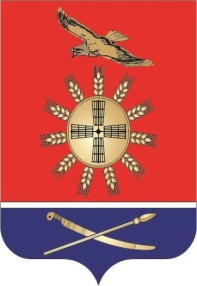 УПРАВЛЕНИЕ ОБРАЗОВАНИЯ ЗИМОВНИКОВСКОГО РАЙОНАП Р И К А З от  15.05.2020                                                                             №  95-ОДОб организации и  проведении   итогового собеседования  18 мая 2020 годаВ соответствии с Порядком проведения государственной итоговой аттестации по образовательным программам основного общего образования, утвержденным приказом Министерства просвещения Российской Федерации 
и Федеральной службы по надзору в сфере образования и науки                      от 07.11.2018  № 189/1513, приказом минобразования Ростовской области от 18.01.2019 №25 «Об утверждении порядка проведения итогового собеседования по русскому языку как условия допуска к государственной итоговой аттестации по образовательным программам основного общего образования на территории Ростовской области», письмом Рособрнадзора    от 23.04.2020 №10-189 и приказом минобразования Ростовской области                от 24.04.2020  №310 «О проведении итогового собеседования по русскому языку для обучающихся IX  классов на территории Ростовской области 18 мая 2020 года»ПРИКАЗЫВАЮ1. Провести итоговое собеседование в МБОУ Зимовниковской СОШ №1  (далее -  ИС) в 9.00  18  мая 2020 года. 2. Назначить  ведущего специалиста управления образования        Торопчину Т. В. ответственным лицом за организацию и проведение ИС     в 9 классе МБОУ Зимовниковской СОШ №1. 3. Ведущему специалисту управления образования Торопчиной Т.В. обеспечить:-   координацию подготовки и проведения ИС;- своевременное выполнение мероприятий  порядка действий при подготовке и проведении ИС.4.Техническому специалисту проведения ИС Серову А.А. обеспечить:- организационно-технологическое  сопровождение  проведения ИС;- передачу материалов ИС по ЗСПД материалов в РЦОИ.5. Руководителю МБОУ Зимовниковской СОШ №1 Лукьяновой М.В. обеспечить:  -    информационную безопасность  при организации и проведении ИС в пределах своей компетенции; - проведение ИС в соответствии с Порядком проведения итогового  собеседования по русскому языку как условия допуска к государственной итоговой аттестации по образовательным программам основного  общего образования на территории Ростовской области и схемой организации и проведения ИС по русскому языку с применением дистанционных образовательных технологий;-  подготовку аудитории для проведения ИС;-  проверку технических средств  для проведения ИС по русскому языку с применением дистанционных образовательных технологий;-согласно Порядку проведения  ИС обеспечить передачу материалов в управление образование на флэш носителях и в печатном варианте.6. Контроль над исполнением приказа   оставляю за собой.Заместитель главы АдминистрацииЗимовниковского района -начальник управления образования                                            Л.И.КулешоваПриказ подготовлен Торопчиной Т.В.                                       